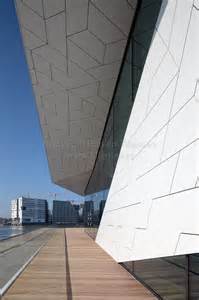 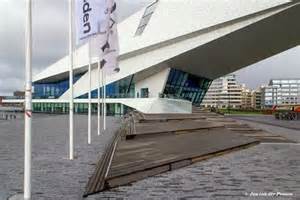 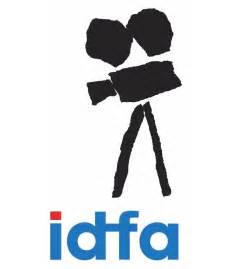 De documentaire: programma op televisie of radio over dingen die echt gebeurd zijnDe regisseur: persoon die artistiek  leiding geeft aan een toneelstuk, hij vertelt hoe de acteurs moeten doen.Het filmfestival: filmfeest met verschillende films, dat meerdere dagen duurt.Internationaal: als er verschillende landen bij betrokken zijnEye: Filmmuseum in Amsterdam-Noord